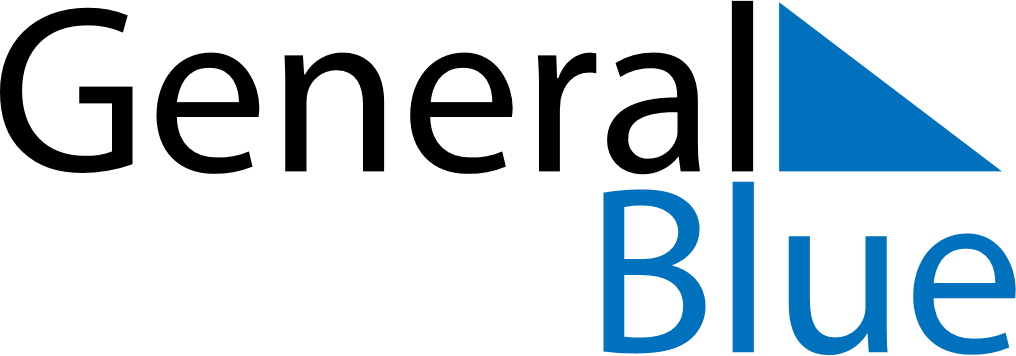 June 2024June 2024June 2024June 2024June 2024June 2024June 2024Futaleufu, Los Lagos Region, ChileFutaleufu, Los Lagos Region, ChileFutaleufu, Los Lagos Region, ChileFutaleufu, Los Lagos Region, ChileFutaleufu, Los Lagos Region, ChileFutaleufu, Los Lagos Region, ChileFutaleufu, Los Lagos Region, ChileSundayMondayMondayTuesdayWednesdayThursdayFridaySaturday1Sunrise: 8:09 AMSunset: 5:21 PMDaylight: 9 hours and 11 minutes.23345678Sunrise: 8:10 AMSunset: 5:20 PMDaylight: 9 hours and 10 minutes.Sunrise: 8:11 AMSunset: 5:20 PMDaylight: 9 hours and 9 minutes.Sunrise: 8:11 AMSunset: 5:20 PMDaylight: 9 hours and 9 minutes.Sunrise: 8:11 AMSunset: 5:19 PMDaylight: 9 hours and 7 minutes.Sunrise: 8:12 AMSunset: 5:19 PMDaylight: 9 hours and 6 minutes.Sunrise: 8:13 AMSunset: 5:19 PMDaylight: 9 hours and 5 minutes.Sunrise: 8:13 AMSunset: 5:18 PMDaylight: 9 hours and 5 minutes.Sunrise: 8:14 AMSunset: 5:18 PMDaylight: 9 hours and 4 minutes.910101112131415Sunrise: 8:15 AMSunset: 5:18 PMDaylight: 9 hours and 3 minutes.Sunrise: 8:15 AMSunset: 5:18 PMDaylight: 9 hours and 2 minutes.Sunrise: 8:15 AMSunset: 5:18 PMDaylight: 9 hours and 2 minutes.Sunrise: 8:16 AMSunset: 5:18 PMDaylight: 9 hours and 1 minute.Sunrise: 8:16 AMSunset: 5:18 PMDaylight: 9 hours and 1 minute.Sunrise: 8:17 AMSunset: 5:17 PMDaylight: 9 hours and 0 minutes.Sunrise: 8:17 AMSunset: 5:17 PMDaylight: 9 hours and 0 minutes.Sunrise: 8:18 AMSunset: 5:17 PMDaylight: 8 hours and 59 minutes.1617171819202122Sunrise: 8:18 AMSunset: 5:17 PMDaylight: 8 hours and 59 minutes.Sunrise: 8:18 AMSunset: 5:18 PMDaylight: 8 hours and 59 minutes.Sunrise: 8:18 AMSunset: 5:18 PMDaylight: 8 hours and 59 minutes.Sunrise: 8:19 AMSunset: 5:18 PMDaylight: 8 hours and 59 minutes.Sunrise: 8:19 AMSunset: 5:18 PMDaylight: 8 hours and 58 minutes.Sunrise: 8:19 AMSunset: 5:18 PMDaylight: 8 hours and 58 minutes.Sunrise: 8:19 AMSunset: 5:18 PMDaylight: 8 hours and 58 minutes.Sunrise: 8:20 AMSunset: 5:18 PMDaylight: 8 hours and 58 minutes.2324242526272829Sunrise: 8:20 AMSunset: 5:19 PMDaylight: 8 hours and 58 minutes.Sunrise: 8:20 AMSunset: 5:19 PMDaylight: 8 hours and 59 minutes.Sunrise: 8:20 AMSunset: 5:19 PMDaylight: 8 hours and 59 minutes.Sunrise: 8:20 AMSunset: 5:19 PMDaylight: 8 hours and 59 minutes.Sunrise: 8:20 AMSunset: 5:20 PMDaylight: 8 hours and 59 minutes.Sunrise: 8:20 AMSunset: 5:20 PMDaylight: 9 hours and 0 minutes.Sunrise: 8:20 AMSunset: 5:20 PMDaylight: 9 hours and 0 minutes.Sunrise: 8:20 AMSunset: 5:21 PMDaylight: 9 hours and 0 minutes.30Sunrise: 8:20 AMSunset: 5:21 PMDaylight: 9 hours and 1 minute.